Name of Journal: World Journal of Gastrointestinal EndoscopyManuscript NO: 54620Manuscript Type: CASE REPORTRepeat full-thickness resection device use for recurrent duodenal adenoma: A case reportGericke M et al. FTRD use for recurrent duodenal adenomaMaximilian Gericke, Matthias Mende, Uwe Schlichting, Gerald Niedobitek, Siegbert FaissMaximilian Gericke, Matthias Mende, Siegbert Faiss, Department of Gastroenterology, Sana Klinikum Lichtenberg, Berlin 13065, GermanyUwe Schlichting, Gerald Niedobitek, Department of Pathology, Sana Klinikum Lichtenberg, Berlin 13065, GermanyAuthor contributions: Gericke M and Faiss S were involved in conceptualization, literature review, writing original draft, revising, editing and final approval; Mende M was involved in investigation, data curation and editing; Schlichting U and Niedobitek G were involved in investigation, visualisation and editing; all authors have read and approve the final manuscript.Corresponding author: Maximilian Gericke, MD, Staff Physician, Department of Gastroenterology, Sana Klinikum Lichtenberg, Fanningerstrasse 32, Berlin 13065, Germany. maximilian.gericke@sana-kl.deReceived: March 3, 2020Revised: April 25, 2020Accepted: May 16, 2020Published online: June 16, 2020AbstractBACKGROUNDEndoscopic full-thickness resection of adenomas or subepithelial tumors is a novel and promising endoscopic technique. There have been several recent studies of full-thickness resection device (FTRD) use in the colon, but data regarding its use and efficacy in the duodenum are still limited.CASE SUMMARYA 64-year-old female underwent resection of a recurrent adenoma of 7 mm in size in the duodenum after FTRD use for an adenoma eight months prior. The biopsies revealed a low-grade adenoma. The adenoma was removed using the gastroduodenal FTRD, and the pathology results revealed clear margins. Except for minor bleeding that was treated by argon plasma coagulation, no further complications occurred.CONCLUSIONRepeat use of the FTRD appears to be a safe and efficacious approach for the treatment of recurrent duodenal lesions. Further prospective studies are needed to investigate the long-term safety and utility of repeat FTRD use after Endoscopic full-thickness resection.Key words: Endoscopic full-thickness resection; Full-thickness resection device; Duodenum; Duodenal adenoma; Endoscopy; Case reportGericke M, Mende M, Schlichting U, Niedobitek G, Faiss S. Repeat full-thickness resection device use for recurrent duodenal adenoma: A case report. World J Gastrointest Endosc 2020; 12(6): 193-197URL: https://www.wjgnet.com/1948-5190/full/v12/i6/193.htmDOI: https://dx.doi.org/10.4253/wjge.v12.i6.193Core tip: Endoscopic full-thickness resection using the full-thickness resection device (FTRD) is a promising technique for resection of adenomas but has not been extensively investigated in duodenal adenomas. We present a case of a recurrent duodenal adenoma after previous full-thickness resection with successful use of repeat FTRD. INTRODUCTIONAdenomas in the duodenum can develop spontaneously or are associated hereditary syndromes. Approximately 5% of adenomas in the duodenum transform into carcinomas; therefore, resection should be performed[1]. Compared to endoscopic resection, a surgical approach has disadvantages owing to its higher morbidity[2]. However, endoscopic resection harbours a significant risk of complications such as perforation or bleeding[3-7]. Endoscopic full-thickness resection (EFTR) using the full-thickness resection device (FTRD) (Ovesco Endoscopy AG, Tübingen, Germany) has shown safety and efficacy in colorectal lesions[8-10]. The technical success and safety of EFTR in the duodenum have been shown in previous studies[11-14]. The new gastroduodenal FTRD (Ovesco Endoscopy AG, Tübingen, Germany) was recently approved by the Communauté Européenne for EFTR of gastroduodenal lesions.CASE PRESENTATIONA 64-year-old Caucasian female was admitted to our department for planned resection of a re-recurrent adenoma with the non-lifting sign in the pars horizontalis of the duodenum. Endoscopic mucosal resection (EMR) of a duodenal adenoma was performed in 2014. A recurrent adenoma was R0 resected eight months prior to admission with the colonic FTRD without any complications. There was no personal or family history of gastrointestinal cancer.Physical examination was unremarkable and revealed a comfortable lady without any abdominal tenderness on examination. Complete blood count, complete metabolic panel and prothrombin time/international normalised ratio was all within normal limits. An esophagogastroduodenoscopy (EGD) was performed which revealed a normal esophagus and stomach. A recurrent adenoma with a non-lifting sign (7 mm) was found in the pars horizontalis of the duodenum and was biopsied.FINAL DIAGNOSISPathologic examination revealed a recurrent adenoma in the duodenum with low-grade dysplasia.TREATMENTBefore resection, the margins of the adenoma were marked with argon plasma coagulation (APC) with a standard gastroscope. Then, we switched to the gastroduodenal FTRD. Passage through the upper esophageal sphincter and pylorus was possible without balloon dilatation. The grasping forceps were advanced through the working channel. The lesion was pulled into the cap to incorporate a double, full-thickness layer of the duodenal wall. An over-the-scope clip (OTSC) was then deployed, and the tissue above the clip was immediately resected with the snare. The resected adenoma was retrieved (Figures 1 and 2). The procedure was performed under sedation with propofol. A control EGD, one day later, showed a correctly placed OTSC. Minor contact bleeding was treated by APC and there was no sign of perforation. The patient was discharged after three days without further complications.OUTCOME AND FOLLOW-UPPathologic examination revealed a full-thickness, complete (R0) resection of a 7 mm low-grade dysplasia. There was no evidence of malignancy. A follow-up EGD four months later revealed that the OTSC was in place. Multiple biopsies did not show evidence of recurrent adenoma cells.DISCUSSIONEndoscopic resection of adenomas or subepithelial tumors in the duodenum is more difficult than resection of such lesions in the colon. The risk of bleeding and perforation is higher due to the thinner duodenal wall and its retroperitoneal fixation[3-7]. However, endoscopic resection of duodenal lesions has a lower morbidity than a surgical approach, which often leads to extensive resections[2]. With conventional EMR as the current standard technique, complete resection rates are up to 96%[5]. The risk of periprocedural bleeding is up to 25%, with the risk of delayed bleeding being up to 12%[3,4]. Perforation rates are low, between 0.6%-5%[3,5]. EMR of adenomas with non-lifting signs or subepithelial tumors seems to be very challenging or impossible. Endoscopic submucosal dissection (ESD) in the duodenum has a high risk of perforation up to 35%; for this reason, duodenal ESD is not recommended[5,15].EFTR is another reasonable technique for resection of non-lifting adenomas or submucosal tumors. FTRD in the colorectum has proven efficacy and safety[8-10]. EFTR in the duodenum with the FTRD has shown promising results in previous studies in patients with “difficult” adenomas (such as adenomas with non-lifting signs) or subepithelial tumors[11,12,14]. Minor bleeding occurred in approximately 20% of patients, whilst no major bleeding or perforation was detected. At our institution, a control gastroscopy is performed one day after FTRD in the upper gastrointestinal tract to exclude major bleedings or perforations. Bauder et al[12] reported an R0 resection rate of 53.8% in duodenal adenomas, with higher “clinical” success rates in control endoscopies.In this case, we have shown successful repeat FTRD use for a recurrent adenoma after EFTR in the duodenum. Due to the risks of conventional endoscopic techniques and the disadvantage of the lack of a histological work-up when using APC, we opted to use the FTRD. Since the recurrence rates of duodenal adenomas are low, it remains unclear why there was recurrence after EFTR with proven R0 resection[6]. One possible explanation is the release of a metastatic seed of adenomatous tissue during the prior FTRD procedure.We report a successful recurrent EFTR of a duodenal adenoma using the gastroduodenal FTRD. The gastroduodenal FTRD has an outer diameter of 19.5 mm, 1.5 mm thinner than the colonic FTRD. A guide wire and balloon for dilatation were integrated. A limitation of the FTRD in the upper gastrointestinal tract is the possible need for balloon dilation of the upper esophageal sphincter and pylorus to allow passage of the device, which can be challenging. The FTRD should not be used for lesions in the ampullary duodenum due to the risk of clipping of the common bile duct accidently. We advise localizing the papilla before EFTR and observing a safety distance of a minimum of 20 mm.To our experience, elective removal of the OTSC is not mandatory unless complications such as obstruction of the duodenal lumen, clipping of extraluminal tissues, ulceration of the surrounding area or patient discomfort occur. Due to the limited number of patients treated with the FTRD in the duodenum, the incidence of complications cannot be evaluated properly.CONCLUSIONThe gastroduodenal FTRD is a promising new device that makes it possible to resect “difficult” lesions not suitable for EMR and thus avoids surgery even if prior EFTR is performed. Prospective studies are needed to investigate the safety and efficacy of the FTRD in the duodenum.REFERENCES1 Okada K, Fujisaki J, Kasuga A, Omae M, Kubota M, Hirasawa T, Ishiyama A, Inamori M, Chino A, Yamamoto Y, Tsuchida T, Nakajima A, Hoshino E, Igarashi M. Sporadic nonampullary duodenal adenoma in the natural history of duodenal cancer: a study of follow-up surveillance. Am J Gastroenterol 2011; 106: 357-364 [PMID: 21139577 DOI: 10.1038/ajg.2010.422]2 Perez A, Saltzman JR, Carr-Locke DL, Brooks DC, Osteen RT, Zinner MJ, Ashley SW, Whang EE. Benign nonampullary duodenal neoplasms. J Gastrointest Surg 2003; 7: 536-541 [PMID: 12763412 DOI: 10.1016/S1091-255X(02)00146-4]3 Aschmoneit-Messer I, Richl J, Pohl J, Ell C, May A. Prospective study of acute complication rates and associated risk factors in endoscopic therapy for duodenal adenomas. Surg Endosc 2015; 29: 1823-1830 [PMID: 25380706 DOI: 10.1007/s00464-014-3871-5]4 Nonaka S, Oda I, Tada K, Mori G, Sato Y, Abe S, Suzuki H, Yoshinaga S, Nakajima T, Matsuda T, Taniguchi H, Saito Y, Maetani I. Clinical outcome of endoscopic resection for nonampullary duodenal tumors. Endoscopy 2015; 47: 129-135 [PMID: 25314330 DOI: 10.1055/s-0034-1390774]5 Yamasaki Y, Uedo N, Takeuchi Y, Ishihara R, Okada H, Iishi H. Current Status of Endoscopic Resection for Superficial Nonampullary Duodenal Epithelial Tumors. Digestion 2018; 97: 45-51 [PMID: 29393159 DOI: 10.1159/000484112]6 Valli PV, Mertens JC, Sonnenberg A, Bauerfeind P. Nonampullary Duodenal Adenomas Rarely Recur after Complete Endoscopic Resection: A Swiss Experience Including a Literature Review. Digestion 2017; 96: 149-157 [PMID: 28854423 DOI: 10.1159/000479625]7 Lim CH, Cho YS. Nonampullary duodenal adenoma: Current understanding of its diagnosis, pathogenesis, and clinical management. World J Gastroenterol 2016; 22: 853-861 [PMID: 26811631 DOI: 10.3748/wjg.v22.i2.853]8 Schmidt A, Beyna T, Schumacher B, Meining A, Richter-Schrag HJ, Messmann H, Neuhaus H, Albers D, Birk M, Thimme R, Probst A, Faehndrich M, Frieling T, Goetz M, Riecken B, Caca K. Colonoscopic full-thickness resection using an over-the-scope device: a prospective multicentre study in various indications. Gut 2018; 67: 1280-1289 [PMID: 28798042 DOI: 10.1136/gutjnl-2016-313677]9 Valli PV, Mertens J, Bauerfeind P. Safe and successful resection of difficult GI lesions using a novel single-step full-thickness resection device (FTRD®). Surg Endosc 2018; 32: 289-299 [PMID: 28664442 DOI: 10.1007/s00464-017-5676-9]10 Aepli P, Criblez D, Baumeler S, Borovicka J, Frei R. Endoscopic full thickness resection (EFTR) of colorectal neoplasms with the Full Thickness Resection Device (FTRD): Clinical experience from two tertiary referral centers in Switzerland. United European Gastroenterol J 2018; 6: 463-470 [PMID: 29774161 DOI: 10.1177/2050640617728001]11 Schmidt A, Meier B, Cahyadi O, Caca K. Duodenal endoscopic full-thickness resection (with video). Gastrointest Endosc 2015; 82: 728-733 [PMID: 26077454 DOI: 10.1016/j.gie.2015.04.031]12 Bauder M, Schmidt A, Caca K. Endoscopic full-thickness resection of duodenal lesions-a retrospective analysis of 20 FTRD cases. United European Gastroenterol J 2018; 6: 1015-1021 [PMID: 30228889 DOI: 10.1177/2050640618773517]13 Kappelle WFW, Backes Y, Valk GD, Moons LMG, Vleggaar FP. Endoscopic full-thickness resection of gastric and duodenal subepithelial lesions using a new, flat-based over-the-scope clip. Surg Endosc 2018; 32: 2839-2846 [PMID: 29282573 DOI: 10.1007/s00464-017-5989-8]14 Andrisani G, Di Matteo FM. Endoscopic full-thickness resection of duodenal lesions (with video). Surg Endosc 2020; 34: 1876-1881 [PMID: 31768725 DOI: 10.1007/s00464-019-07269-w]15 Yamamoto H, Miura Y. Duodenal ESD: conquering difficulties. Gastrointest Endosc Clin N Am 2014; 24: 235-244 [PMID: 24679234 DOI: 10.1016/j.giec.2013.11.007]FootnotesInformed consent statement: Informed consent was obtained from the patient.Conflict-of-interest statement: The authors declare that they have no conflict of interest.CARE Checklist (2016) statement: The authors have read the CARE Checklist (2016), and the manuscript was prepared and revised according to the CARE Checklist (2016).Open-Access: This article is an open-access article that was selected by an in-house editor and fully peer-reviewed by external reviewers. It is distributed in accordance with the Creative Commons Attribution NonCommercial (CC BY-NC 4.0) license, which permits others to distribute, remix, adapt, build upon this work non-commercially, and license their derivative works on different terms, provided the original work is properly cited and the use is non-commercial. See: http://creativecommons.org/licenses/by-nc/4.0/Manuscript source: Unsolicited manuscriptPeer-review started: March 3, 2020First decision: April 22, 2020Article in press: May 16, 2020Specialty type: Gastroenterology and hepatologyCountry/Territory of origin: GermanyPeer-review report’s scientific quality classificationGrade A (Excellent): AGrade B (Very good): B, BGrade C (Good): 0Grade D (Fair): 0Grade E (Poor): 0P-Reviewer: Casadesus D, Cui J, Viswanath YKS S-Editor: Wang J L-Editor: A E-Editor: Li XFigure Legends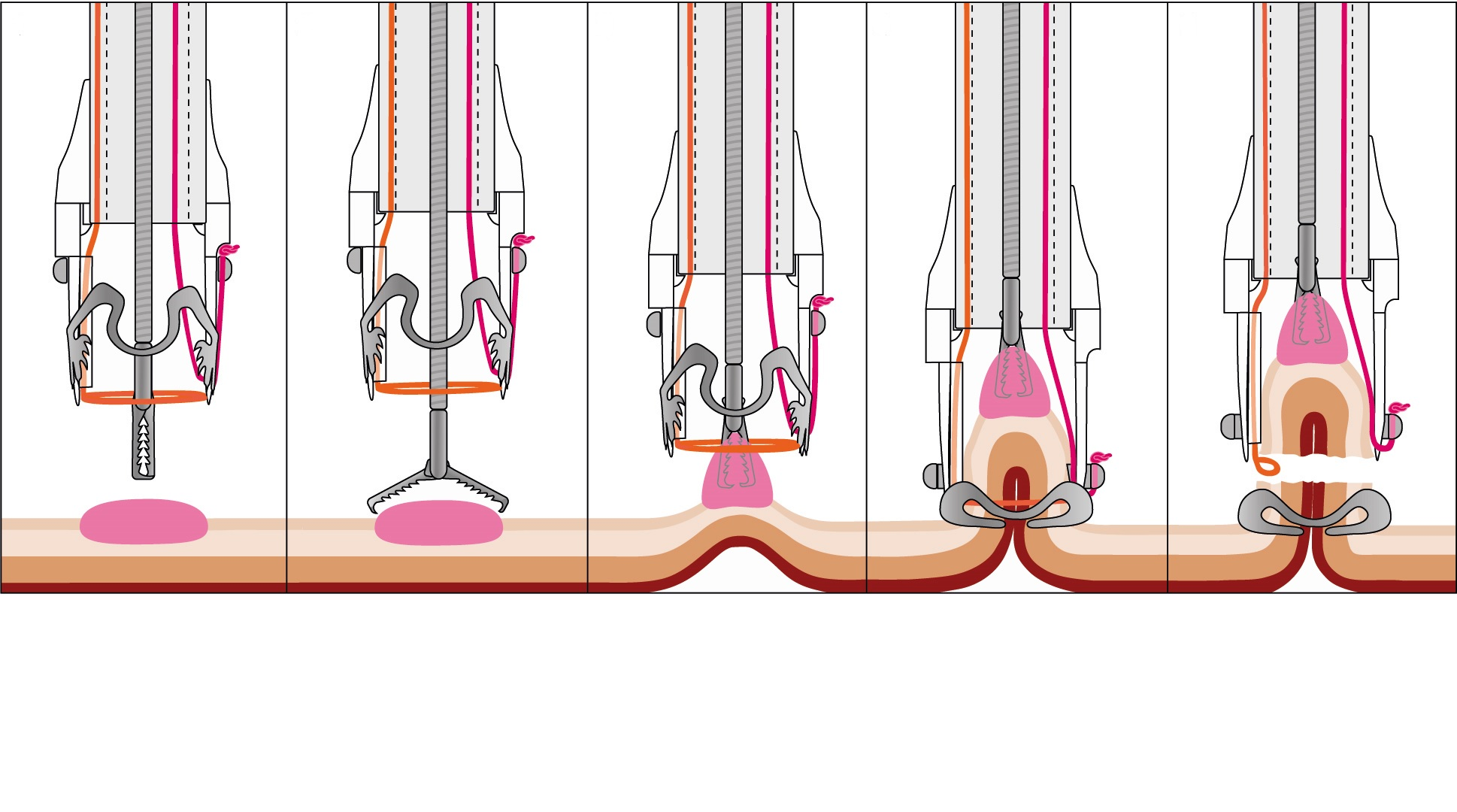 Figure 1 Illustration of the full-thickness resection device procedure. A and B: Grasping forceps are advanced through the working channel of the endoscope; C: The target lesion is grasped and pulled into the cap; D: The over-the-scope clip is deployed and creates a full-thickness plication of the gastrointestinal wall; E: The pseudopolyp is resected above the over-the-scope clip with the preloaded snare (Courtesy of Ovesco Endoscopy AG, Tuebingen, Germany, with permission).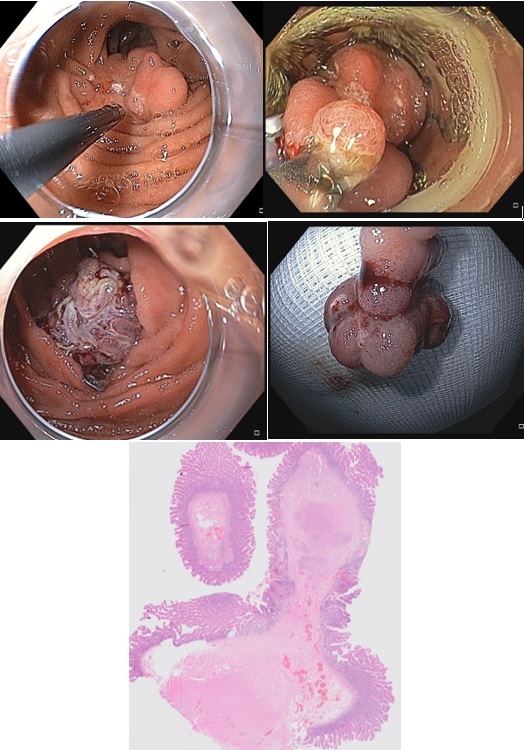 Figure 2 Full-thickness resection of the duodenal adenoma. A: Endoscopic image of the recurrent adenoma. Marks were made by argon plasma coagulation; B: Endoscopic view with the mounted full-thickness resection device; C: View after resection with a correctly placed over-the-scope clip; D: Resection specimen; E: Histology of the specimen showing a small low-grade adenoma with R0 resection.